Downham West Parish CouncilChairman, Mr Robin PeggWillowbrook Cottage, Watermans WaySalters Lode, Downham Market, Norfolk, PE38 0BD01366 385815robin.pegg@btopenworld.comParish Clerk, Mrs Sara PorterThe Old School House, High StreetStoke Ferry, King’s Lynn, Norfolk, PE33 9SF01366 502165dwpc01@gmail.comdownhamwestparishcouncil.norfolkparishes.gov.ukYou are hereby summoned to attend the Full Council meeting of Downham West Parish Council on Monday, 18th November 2019 at 7.00pm in the Assembly Room, Downham Market Town Hall for the purpose of transacting the business on the agenda below.Sara Porter (Mrs)Parish Clerk13th November 2019The meeting is open to the press and public.  Any parishioner wishing to raise a matter on the agenda should speak when invited by the Chairman during the ‘Public Open Forum’.AGENDATo receive and accept apologies and reasons for absenceTo receive declarations of interest for items on the agenda and any requests for dispensationTo agree the minutes of the Council Meeting held on Monday, 14th October 2019 (Items 1148-1160)Update on previous minutes (not listed elsewhere on the agenda and for information only)To receive any Councillors’ issuesTo adjourn the meeting in order to allow reports and the press and/or members of the public to address the Council in a PUBLIC OPEN FORUMReportsCounty CouncillorBorough CouncillorsPublic Participation (maximum 15 minutes – 3 minutes per speaker)To discuss FinanceTo receive the Clerk’s financial report and bank reconciliation (circulated with agenda)To receive and agree the finances since the last meeting and approve payments and pending disbursements to be made:To discuss and approve the draft budget 2020/2021 (circulated with agenda)To approve the 2020 Council meeting dates (circulated with agenda)Parish Partnership SchemeParish Partnership Scheme 2019/2020 (Vehicle Activated Sign - War Memorial, Salters Lode, A1122)Parish Partnership Scheme 2020/2021 – to consider scheme(s) for submission (bids to be submitted by Friday, 6th December 2019)To consider planning applications, planning decisions and other planning notifications from the BCKL&WNPlanning applicationsPlanning decisionsPlanning enforcements / appeals and other notificationsTo receive and consider Late Planning applications and decisionsTo receive and discuss correspondenceFor action/informationLate correspondenceTo receive updates on ongoing mattersCouncil archivesTo receive updates and agree action on improvements to the villageInvolving the Parish community in a unifying project by providing a meeting venue, encouraging an open garden scheme or Neighbourhood Watch – Cllr Candler to reportVillage GatesBus stop signTo receive items for the next AgendaTo record the date of the next Full Council meeting:Monday, 13th January 2020 at 7.00pm in the Assembly Room, Downham Market Town HallDatePayeeDescriptionTransactionNet  £VAT  £Gross  £Receipt £18.11.2019E-OnStreet Lighting October 2019DD37.141.8639.000.00ClerkSalary October 2019BACS178.910.00178.910.00HMRCEmployer PAYE/NI Sep-Oct 2019BACS89.400.0089.400.00DM&DW Joint Burial BoardBurial preceptBACS550.000.00550.000.00ClerkRemembrance Wreath (RBL)BACS25.000.0025.000.00WestotecStreet Lighting October 2019DD10.552.1112.660.00Totals this monthTotals this monthTotals this monthTotals this month891.003.97894.970.00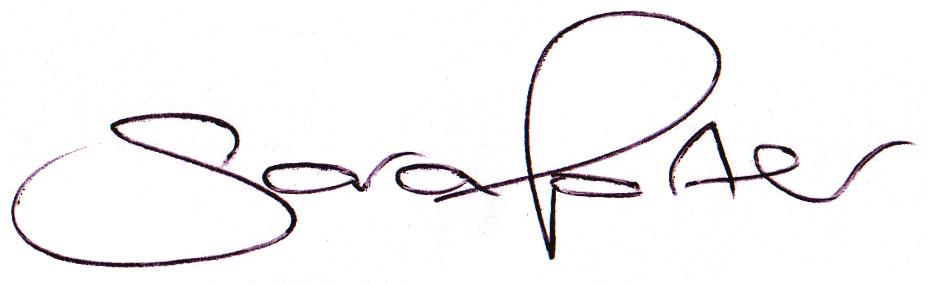 